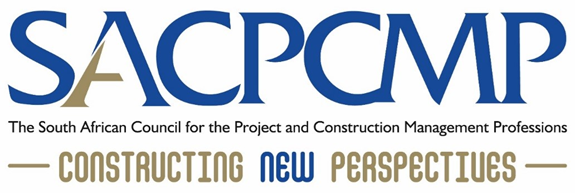 RULES FOR REGISTRATION:
CALL FOR COMMENTThis submission of comments (call for comments) must be submitted, no later than 
16:00 on 28 February 2024, to: Ms Mapula Ramolotja, SACPCMP Operations Office via email: Mapula.Ramolotja@sacpcmp.org.za   Name & SurnameDesignationOrganisation Contact Detail (should clarification be sought)Comments or queriesComments or queriesComment:Comment:Suggested Amendment:Suggested Amendment:Comment:Comment:Suggested Amendment:Suggested Amendment:Comment:Comment:Suggested Amendment:Suggested Amendment:Comment:Comment:Suggested Amendment:Suggested Amendment:Comment:Comment:Suggested Amendment:Suggested Amendment:Comment:Comment:Suggested Amendment:Suggested Amendment:Comment:Comment:Suggested Amendment:Suggested Amendment:Any other comments, suggestions and amendments:Any other comments, suggestions and amendments: